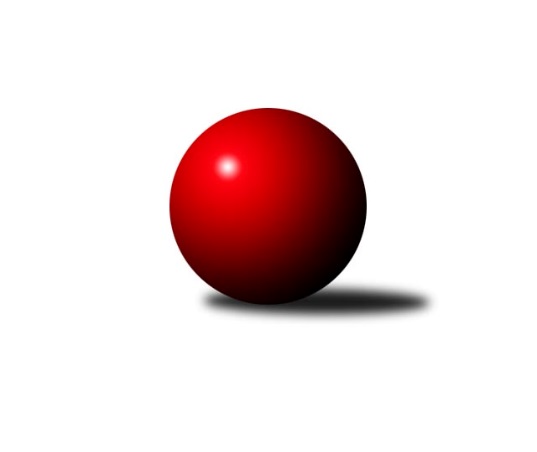 Č.10Ročník 2016/2017	8.12.2016Nejlepšího výkonu v tomto kole: 1632 dosáhlo družstvo: TJ Spartak Bílovec˝B˝Meziokresní přebor - Nový Jičín, Přerov, Vsetín 2016/2017Výsledky 10. kolaSouhrnný přehled výsledků:TJ Nový Jičín˝C˝	- TJ Spartak Bílovec˝B˝	1:5	1594:1632	4.0:4.0	7.12.TJ Frenštát p.R.˝A˝	- TJ Odry ˝B˝	2:4	1508:1602	4.0:4.0	7.12.Kelč˝B˝	- TJ Nový Jičín˝B˝	4:2	1606:1515	5.0:3.0	8.12.Tabulka družstev:	1.	TJ Odry ˝B˝	10	10	0	0	47.0 : 13.0 	52.0 : 28.0 	 1655	20	2.	TJ Spartak Bílovec˝B˝	10	6	0	4	32.5 : 27.5 	42.0 : 38.0 	 1562	12	3.	Kelč˝B˝	10	5	0	5	33.5 : 26.5 	42.5 : 37.5 	 1583	10	4.	TJ Frenštát p.R.˝A˝	10	5	0	5	31.0 : 29.0 	42.5 : 37.5 	 1591	10	5.	TJ Nový Jičín˝C˝	10	4	0	6	25.0 : 35.0 	39.5 : 40.5 	 1518	8	6.	TJ Nový Jičín˝B˝	10	0	0	10	11.0 : 49.0 	21.5 : 58.5 	 1475	0Podrobné výsledky kola:	 TJ Nový Jičín˝C˝	1594	1:5	1632	TJ Spartak Bílovec˝B˝	Jana Hrňová	 	 187 	 206 		393 	 1:1 	 430 	 	226 	 204		Rostislav Klazar	Iva Volná	 	 199 	 200 		399 	 1:1 	 410 	 	217 	 193		Ota Beňo	Petr Hrňa	 	 195 	 210 		405 	 2:0 	 379 	 	187 	 192		Přemysl Horák	Eva Telčerová	 	 205 	 192 		397 	 0:2 	 413 	 	211 	 202		Jaroslav Černýrozhodčí: Nejlepší výkon utkání: 430 - Rostislav Klazar	 TJ Frenštát p.R.˝A˝	1508	2:4	1602	TJ Odry ˝B˝	Milan Kučera	 	 215 	 201 		416 	 2:0 	 396 	 	209 	 187		Ondřej Gajdičiar	Miroslav Makový	 	 207 	 179 		386 	 0:2 	 433 	 	222 	 211		Jan Frydrych	Zdeněk Bordovský	 	 147 	 147 		294 	 0:2 	 397 	 	198 	 199		Daniel Malina	Tomáš Binek	 	 219 	 193 		412 	 2:0 	 376 	 	191 	 185		Daniel Ševčík st.rozhodčí: Nejlepší výkon utkání: 433 - Jan Frydrych	 Kelč˝B˝	1606	4:2	1515	TJ Nový Jičín˝B˝	Jiří Janošek	 	 199 	 197 		396 	 0:2 	 402 	 	202 	 200		Martin D´Agnolo	Zdeněk Chvatík	 	 189 	 189 		378 	 1:1 	 383 	 	182 	 201		Jan Schwarzer	Marie Pavelková	 	 206 	 192 		398 	 2:0 	 369 	 	188 	 181		Miroslav Bár	Jan Mlčák	 	 226 	 208 		434 	 2:0 	 361 	 	180 	 181		Tomáš Polášekrozhodčí: Nejlepší výkon utkání: 434 - Jan MlčákPořadí jednotlivců:	jméno hráče	družstvo	celkem	plné	dorážka	chyby	poměr kuž.	Maximum	1.	Daniel Malina 	TJ Odry ˝B˝	425.85	286.8	139.1	4.9	5/5	(487)	2.	Ondřej Gajdičiar 	TJ Odry ˝B˝	417.25	282.3	134.9	6.8	4/5	(464)	3.	Jan Frydrych 	TJ Odry ˝B˝	413.55	292.1	121.5	7.7	5/5	(443)	4.	Iva Volná 	TJ Nový Jičín˝C˝	412.80	276.5	136.4	4.7	4/5	(426)	5.	Rostislav Klazar 	TJ Spartak Bílovec˝B˝	409.50	286.8	122.8	6.4	4/5	(430)	6.	Daniel Ševčík  st.	TJ Odry ˝B˝	409.06	283.9	125.2	7.2	4/5	(458)	7.	Miroslav Makový 	TJ Frenštát p.R.˝A˝	408.00	289.4	118.6	6.4	4/5	(415)	8.	Petr Hrňa 	TJ Nový Jičín˝C˝	407.08	279.3	127.8	5.2	4/5	(432)	9.	Tomáš Binek 	TJ Frenštát p.R.˝A˝	405.80	286.3	119.5	6.7	4/5	(431)	10.	Milan Kučera 	TJ Frenštát p.R.˝A˝	405.38	279.7	125.6	5.3	5/5	(440)	11.	Marie Pavelková 	Kelč˝B˝	405.34	284.4	121.0	7.0	5/5	(465)	12.	Věra Ovšáková 	TJ Odry ˝B˝	395.00	276.8	118.3	8.5	4/5	(410)	13.	Martin Jarábek 	Kelč˝B˝	393.75	277.8	116.0	9.4	4/5	(415)	14.	Martin D´Agnolo 	TJ Nový Jičín˝B˝	392.45	268.8	123.7	8.2	5/5	(434)	15.	Zdeněk Bordovský 	TJ Frenštát p.R.˝A˝	391.25	274.6	116.7	8.9	4/5	(429)	16.	Jan Schwarzer 	TJ Nový Jičín˝B˝	389.71	285.8	103.9	9.9	4/5	(417)	17.	Přemysl Horák 	TJ Spartak Bílovec˝B˝	388.20	285.0	103.2	13.0	5/5	(431)	18.	Zdeněk Chvatík 	Kelč˝B˝	385.80	281.4	104.4	10.2	5/5	(417)	19.	Martin Vavroš 	TJ Frenštát p.R.˝A˝	374.13	272.3	101.9	14.8	4/5	(405)	20.	Eva Telčerová 	TJ Nový Jičín˝C˝	374.10	262.8	111.3	9.8	5/5	(401)	21.	Miroslav Bár 	TJ Nový Jičín˝B˝	369.31	261.1	108.3	12.1	4/5	(398)		Vojtěch Rozkopal 	TJ Odry ˝B˝	425.00	288.5	136.5	3.0	1/5	(446)		Jana Hrňová 	TJ Nový Jičín˝C˝	418.33	286.0	132.3	4.4	2/5	(442)		Jaroslav Černý 	TJ Spartak Bílovec˝B˝	413.00	274.0	139.0	4.0	1/5	(413)		Ota Beňo 	TJ Spartak Bílovec˝B˝	412.42	276.3	136.1	5.8	3/5	(445)		Jan Mlčák 	Kelč˝B˝	410.89	276.7	134.2	9.4	3/5	(434)		Jiří Janošek 	Kelč˝B˝	408.80	280.1	128.7	4.9	3/5	(426)		Michal Kudela 	TJ Spartak Bílovec˝B˝	395.08	284.1	111.0	9.0	3/5	(422)		Pavel Šmydke 	TJ Spartak Bílovec˝B˝	393.00	269.0	124.0	8.0	1/5	(402)		Lucie Kučáková 	TJ Odry ˝B˝	390.00	272.0	118.0	9.0	1/5	(390)		Josef Chvatík 	Kelč˝B˝	384.00	274.5	109.5	9.0	2/5	(388)		Emil Rubač 	TJ Spartak Bílovec˝B˝	373.00	251.0	122.0	11.5	2/5	(373)		Pavel Hedviček 	TJ Frenštát p.R.˝A˝	367.50	257.5	110.0	9.8	2/5	(390)		Miloš Šrot 	TJ Spartak Bílovec˝B˝	367.33	274.5	92.8	12.3	3/5	(404)		Zdeněk Sedlář 	Kelč˝B˝	363.00	255.0	108.0	12.0	1/5	(363)		Tomáš Polášek 	TJ Nový Jičín˝B˝	363.00	263.0	100.0	12.2	3/5	(386)		Petr Tichánek 	TJ Nový Jičín˝B˝	348.75	240.5	108.3	9.3	2/5	(370)		Šárka Pavlištíková 	TJ Nový Jičín˝C˝	343.00	249.0	94.0	13.0	1/5	(343)		Jiří Hradil 	TJ Nový Jičín˝B˝	343.00	249.0	94.0	15.3	3/5	(354)		Jiří Plešek 	TJ Nový Jičín˝B˝	333.25	247.4	85.9	14.8	2/5	(391)		Josef Tatay 	TJ Nový Jičín˝C˝	329.89	241.7	88.2	16.0	3/5	(370)		Jana Hájková 	TJ Nový Jičín˝C˝	322.00	235.5	86.5	19.0	2/5	(334)Sportovně technické informace:Starty náhradníků:registrační číslo	jméno a příjmení 	datum startu 	družstvo	číslo startu
Hráči dopsaní na soupisku:registrační číslo	jméno a příjmení 	datum startu 	družstvo	Program dalšího kola:18.1.2017	st	16:30	TJ Nový Jičín˝C˝ - TJ Nový Jičín˝B˝	19.1.2017	čt	16:30	Kelč˝B˝ - TJ Frenštát p.R.˝A˝	20.1.2017	pá	16:30	TJ Odry ˝B˝ - TJ Spartak Bílovec˝B˝	Nejlepší šestka kola - absolutněNejlepší šestka kola - absolutněNejlepší šestka kola - absolutněNejlepší šestka kola - absolutněNejlepší šestka kola - dle průměru kuželenNejlepší šestka kola - dle průměru kuželenNejlepší šestka kola - dle průměru kuželenNejlepší šestka kola - dle průměru kuželenNejlepší šestka kola - dle průměru kuželenPočetJménoNázev týmuVýkonPočetJménoNázev týmuPrůměr (%)Výkon2xJan MlčákKelč B4344xJan FrydrychTJ Odry B112.594334xJan FrydrychTJ Odry B4332xJan MlčákKelč B110.894341xRostislav KlazarBílovec B4301xRostislav KlazarBílovec B109.734305xMilan KučeraFrenštát A4165xMilan KučeraFrenštát A108.174161xJaroslav ČernýBílovec B4134xTomáš BinekFrenštát A107.134125xTomáš BinekFrenštát A4121xJaroslav ČernýBílovec B105.39413